تغذیه دردیابت بارداری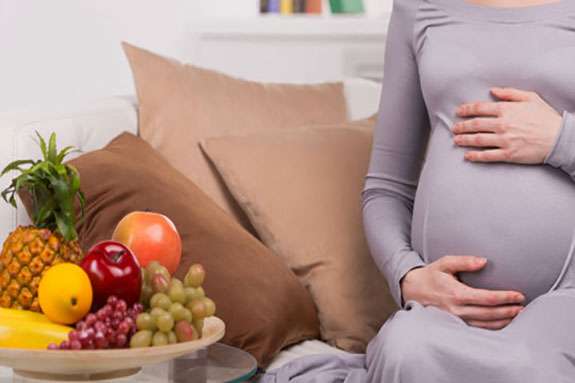 مقدمه:دیابت بارداری یک نوع بیماری از دیابت است که طی دوران بارداری در زنان بروز میکند و معمولا بعد از تولد نوزاد برطرف میشود .علایم دیابت بارداری شبیه علایم بقیه انواع دیابت است .7نشانه دیابت بارداری1-افزایش اشتها 2-تشنگی زیاد3-پر ادراری4-عفونت ها 5-قند خون بالا6-تغییرات غیر عادی وزن 7-احساس خستگیاگر هریک از علایم زیر را در خودتان مشاهده کردیدبه پزشک مراجعه کنید تا آزمایش سنجش قند خون را برای شما بنویسد .پس از زایمان در90 درصد زنانی که دیابت بارداری دارند قند خون طبیعی میشود فقط 5-10 درصد زنان مبتلا به دیابت بارداری پس از بارداری به دیابت نوع 2 مبتلا میشوند.عوامل خطر مرتبط:-سن بالای بارداری -اضافه وزن و چاقی پیش از بارداری -سابقه ی خانوادگی دیابت -فعالیت بدنی کم -سیگار کشیدن -پرفشاری خون مادرتوصیه های تغذیه ای برای مادران مبتلا به دیابت بارداری :-غذا را در حجم کم و دفعات متعدد(3وعده اصلی و 3میان وعده )میل کند .-در هیچ وعده ای بیش از حد غذا نخورد .-در برنامه غذایی خود از همه گروه های غذایی به شکل متنوع و متعادل استفاده کرد.-مصرف نمک را کاهش دهد.-مصرف قند های ساده (مانند قند –شکر –و تنقلات شیرین )را کاهش دهد.-مصرف غذاهای چرب و سرخ کرده را کاهش دهد .-روزانه از مواد غذایی فیبردار مانند حبوبات-سبزی-میوه و نان های سبوس دار مانند سنگک که در کاهش قند خون موثر است استفاده کرد.-بعد از وعده های غذایی کمی پیاده روی داشته باشند .-میان وعده آخر شب ضروری است تحت هیچ شرایطی حذف نکنید .-در وعده صبحانه مواد غذایی حاوی کربوهیدرات بالا مثل نان و000را کمتر مصرف کرده و بیشتر از مواد پروتیینی مثل پنیر –تخم مرغ –عدس و000استفاده کنید.-دوره شیردهی خطر ابتلا به دیابت در آینده را کاهش میدهد .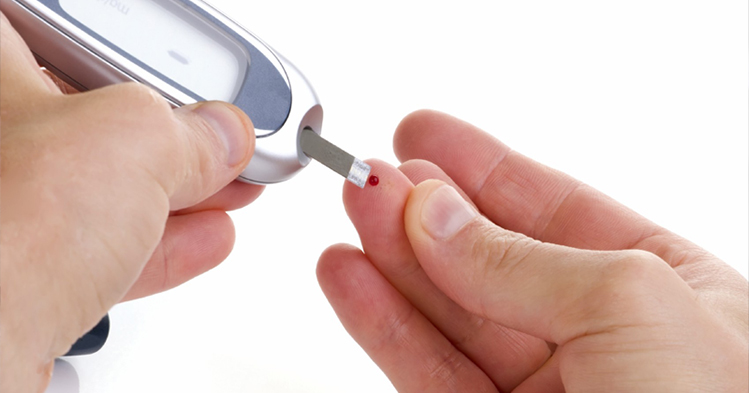 تهیه کننده:فاطمه یعقوبیمنبع:کتاب تغذیه مولکولی و رژیم کراوسزایشگاه بیمارستان حضرت رسول اکرم (ص)جوانرود